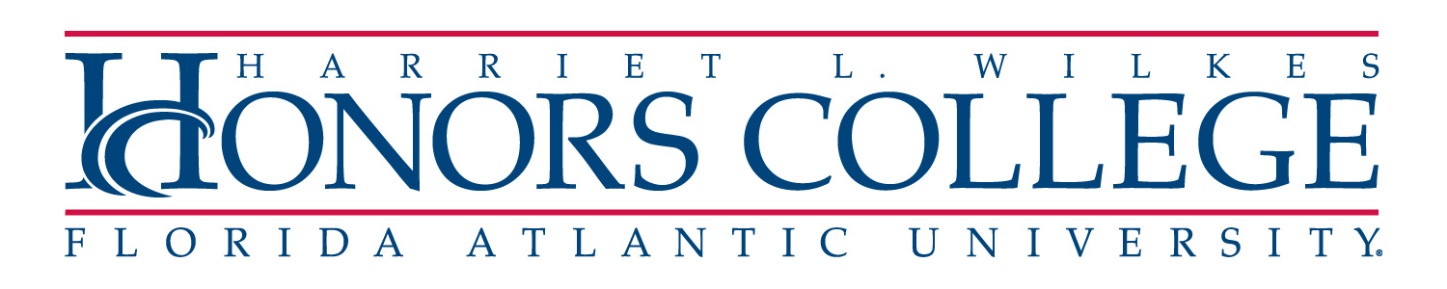 SABBATICAL APPLICATION TIMELINE2023-202409/27/22 – Faculty members notified of sabbatical application process and timeline10/05/22 – Due date for notifying Chair of intent to submit an application	         Sabbatical cases opened in Interfolio10/19/22 – Applications due to Chairs for approval/comments10/21/21 – Applications due to Business Manager for approval10/25/22 – Applications due to Dean for approval/comments10/28/22 – Applications due to Provost’s Office11/04/22 – Applications sent out to Research Committee of the UFS11/23/22 – Recommendations of Research Committee to Provost’s Office12/9/22 – Final approvals/denials (letters to applicants) 01/06/23 – Signed acceptances due in Provost’s Office01/20/23 – Memo to Deans, Department Chairs / School Directors, Budget Directors, for acceptances of sabbaticals.